
§ 58 	Mötets öppnandeOrdförande öppnar sammanträdet och hälsar mötesdeltagarna välkomna.§ 59	Godkännande av dagordningRevisorerna beslutaratt godkänna dagordningen§ 60	Val av sekreterareFrida Starbrant väljs till sekreterare.§ 61	Val av justerare och tid för justeringKristoffer Glinka väljs som justeringsperson. 
Justering ska ske senast 2022-06-23. § 62	Dialogmöte med bildningsnämndens presidium 
Revisionen genomför dialogmöte med bildningsnämndens presidium inom ramen för den grundläggande granskningen 2022. Vid dialogmötet deltar även bildningsförvaltningens förvaltningschef och ekonom från kommunstyrelseförvaltningen. Revisorerna beslutaratt lägga informationen till handlingarna.   § 63	Pågående revisionsgranskningar 	Justering av rapporten gällande granskning av insatser för elever med problematisk frånvaro i skolan, inklusive tillhörande missiv, har skett.  	Förslag på projektplan gällande uppföljning av 2021 års granskningar har framarbetats. Revisorerna beslutaratt godkänna rapporten, inklusive missiv, och tillsända dem till bildningsnämnden för svar och till kommunstyrelsen samt kommunfullmäktige för information, samtatt anta projektplanen gällande uppföljning av 2021 års granskningar.§ 64	Rapport från protokollgranskning	Revisorerna genomför en genomgång av aktuella nämndärenden.	Revisorerna beslutar	att lägga informationen till handlingarna.§ 65	Budget/utfall	Frida Starbrant, KPMG, redogör för revisionens budget och utfall per den sista maj 2022.  Revisorerna beslutar	att lägga informationen till handlingarna.§ 66	Delgivningar/anmälningsärendenInga delgivningar eller anmälningsärenden har inkommit. Revisorerna beslutar	att lägga informationen till handlingarna.§ 67	Övriga frågorKommunen har ansökt om och beviljats medel från Delegationen mot segregation (DELMOS) 2021 som ska slutredovisas. Innan slutredovisningen kan skickas in finns det behov av att en av revisorerna granskar slutredovisningen och skriver under. Ordförande Monica Backe delar ut rapporten Ledning och styrning koncernledning i Åstorps kommun och uppmanar revisionen att läsa rapporten för vidare diskussion på nästkommande sammanträde. Frida Starbrant, KPMG, påminner om anmälan till minglet efter Kommek den 17 augusti, kl. 17.00 och framåt, på KPMG:s kontor i Malmö. Sista anmälningsdag är den 10 augusti.   
Revisorerna beslutaratt Anders Wilhelmsson granskar slutredovisningen till DELMOS, samt 	att lägga informationen till handlingarna.§ 68	Nästa möteNästa sammanträde kommer genomföras den 16 augusti kl. 17.30 i Björnekullasalen.  Plats och tidBjörnekullasalen, kl. 17.30 – 21.00Björnekullasalen, kl. 17.30 – 21.00BeslutandeMonica Backe, ordförandeMats Lindskog, 1:e vice ordfAnders Wilhelmsson, 2:e vice ordf.Birger SandellKristoffer GlinkaMonica Backe, ordförandeMats Lindskog, 1:e vice ordfAnders Wilhelmsson, 2:e vice ordf.Birger SandellKristoffer GlinkaMonica Backe, ordförandeMats Lindskog, 1:e vice ordfAnders Wilhelmsson, 2:e vice ordf.Birger SandellKristoffer GlinkaÖvriga deltagareMurat Özbalci, ordf. bildningsnämnden, § 62
Gun Friberg, 1:e vice ordf. bildningsnämnden, § 62Bodil Hellberg, 2:e vice ordf. bildningsnämnden, § 62Annika Hoppe, förvaltningschef bildningsförvaltningen, § 62Helena Ekman, ekonom kommunstyrelseförvaltningen, § 62Frida Starbrant, KPMGMurat Özbalci, ordf. bildningsnämnden, § 62
Gun Friberg, 1:e vice ordf. bildningsnämnden, § 62Bodil Hellberg, 2:e vice ordf. bildningsnämnden, § 62Annika Hoppe, förvaltningschef bildningsförvaltningen, § 62Helena Ekman, ekonom kommunstyrelseförvaltningen, § 62Frida Starbrant, KPMGMurat Özbalci, ordf. bildningsnämnden, § 62
Gun Friberg, 1:e vice ordf. bildningsnämnden, § 62Bodil Hellberg, 2:e vice ordf. bildningsnämnden, § 62Annika Hoppe, förvaltningschef bildningsförvaltningen, § 62Helena Ekman, ekonom kommunstyrelseförvaltningen, § 62Frida Starbrant, KPMGJusteringens plats och tidUnderskrifter	Sekreterare 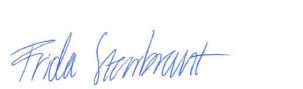 Frida Starbrant§§ 58–68	OrdförandeMonica Backe	JusterandeKristoffer Glinka Kristoffer Glinka 	ANSLAG/BEVISProtokollet är justerat. Justeringen har tillkännagivits genom anslagOrganKommunrevisionenSammanträdesdatum2022-06-14Anslaget under tidenFörvaringsplats förProtokolletKommunkanslietUnderskrift...........................................................................